5575 W. Lutz Lake Fern Road  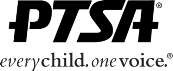 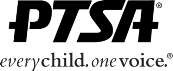 Lutz, FL 33558                           (813) 792-5131 PTSA MEMBERSHIP FORMOur PTSA is a volunteer organization of parents, teachers, students, administrators, and community members who work to enhance the education, learning environment, and experiences of our children.Help us accomplish great things at Steinbrenner by becoming a PTSA member!Membership fee is tax deductibleNO VOLUNTEERING REQUIREDVoting rights at all General MeetingsFund PTSA programs and initiatives for our high school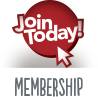 JOIN ONLINE @ www.steinbrennerptsa.org/membership    OR JOIN BY MAIL --- send completed form & check payable to “Steinbrenner PTSA”  	   Mail to: Steinbrenner High School, 5575 W. Lutz Lake Fern Road, Lutz, FL 33558                      	                         **SENIORS must join by 12/31 to be eligible for a PTSA scholarship**                                             Total Amount Enclosed: $ 	     ______           Check# _________  Membership Information: Student 1: _______________________________________	Grade: ______Student 2: _______________________________________	Grade: ______Student 3: _______________________________________   Grade: ______Parent/Guardian: _________________________________	Email: _______________________________Faculty/Staff: ____________________________________   Email: _______________________________**Contact Phone Number: (_____) ______________________________If you have any questions, please email GSHSPTSAmembership@gmail.comTHANK YOU FOR SUPPORTING STEINBRENNER HIGH SCHOOL PTSA!Your membership supports...	    Student Programs			Teacher Grants		Senior Scholarships		    Teacher Appreciation			School & Safety Improvements	Student Incentives		    “Steinbrenner Cares”			Monthly Parent Newsletter	Senior Events			    Campus Beautification		And so much more!  ________  $50   Warrior Membership (provides the greatest support!)  ________ 	 $35   Family Membership   ________  $10   Individual Membership  